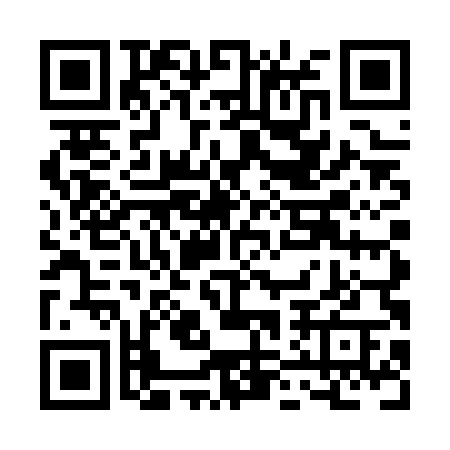 Ramadan times for Grand Lake Road, New Brunswick, CanadaMon 11 Mar 2024 - Wed 10 Apr 2024High Latitude Method: Angle Based RulePrayer Calculation Method: Islamic Society of North AmericaAsar Calculation Method: HanafiPrayer times provided by https://www.salahtimes.comDateDayFajrSuhurSunriseDhuhrAsrIftarMaghribIsha11Mon6:216:217:441:345:357:257:258:4812Tue6:196:197:421:345:367:277:278:5013Wed6:176:177:401:345:377:287:288:5114Thu6:156:157:381:335:387:297:298:5215Fri6:136:137:361:335:397:317:318:5416Sat6:116:117:341:335:417:327:328:5517Sun6:096:097:321:335:427:347:348:5718Mon6:076:077:301:325:437:357:358:5819Tue6:056:057:281:325:447:367:369:0020Wed6:036:037:261:325:457:387:389:0121Thu6:016:017:241:315:467:397:399:0322Fri5:595:597:221:315:477:407:409:0423Sat5:575:577:201:315:487:427:429:0624Sun5:545:547:191:305:497:437:439:0825Mon5:525:527:171:305:507:457:459:0926Tue5:505:507:151:305:517:467:469:1127Wed5:485:487:131:305:527:477:479:1228Thu5:465:467:111:295:537:497:499:1429Fri5:445:447:091:295:547:507:509:1530Sat5:415:417:071:295:557:517:519:1731Sun5:395:397:051:285:567:537:539:181Mon5:375:377:031:285:577:547:549:202Tue5:355:357:011:285:587:557:559:223Wed5:335:336:591:275:597:577:579:234Thu5:305:306:571:276:007:587:589:255Fri5:285:286:551:276:017:597:599:276Sat5:265:266:531:276:028:018:019:287Sun5:245:246:511:266:038:028:029:308Mon5:225:226:491:266:048:048:049:329Tue5:195:196:471:266:058:058:059:3310Wed5:175:176:461:266:068:068:069:35